Form / Formulaire 3ARequest form for player to play level down 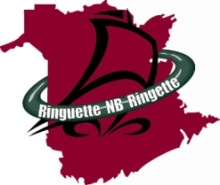  Formulaire de demande d’athlète pour jouer niveau plus basAthlete’s Name /Nom de l’athlète:______________________________________________Association:__________________________ DOB/Date de naissance : ________________Level of play according to age/Niveau de jeu selon l’âge: ____________________________Level of play requested /Niveau de jeu demandé: _________________________________Position played / Position joué: ________________________________________________Complete and attach athlete evaluation form / Compléter et joindre le formulaire d’évaluation de l’athlèteReason(s) for request / Raison(s) de la demande:First year of play / Première année de jeu	New Association with limited number of players / Nouvelle association avec nombre limité de joueuses	Request of the parents / Demande des parents	Presents important challenges with skating and playing skills /Fait preuve de défis importants au niveau des habilietés de patinage et du jeu	Evaluation results below expectations (Attache copy of evaluation) / Résultats de l’évaluation en dessous des attentes (Joindre copie de l’évaluationOther relevant information, please specify / Autre information pertinente, svp expliquer : ____________________________________________________________________________________________________________________________________________________________________________________________________________________________________________________________________________________________________________________________________________________Signatures :Parent :______________________________________	Date : _________________________Coach/entraîneur :______________________________ Date :__________________________Association President /:__________________________	Date :__________________________Président d’association          Request accepted /Demande accordée     Request denied / Demande refusée Association notified / Association avisée Person notified / personne avisée:  _______________________ Date :___________________ Signature(RNB):_______________________________Date:_____________________________Player Evaluation/Évaluation de l'athlètePlayer Evaluation/Évaluation de l'athlètePlayer Evaluation/Évaluation de l'athlètePlayer Evaluation/Évaluation de l'athlèteSeason/Saison:                                  Division/Niveau:                    Caliber/Calibre:Athlete Name/Nom de l'athlète: Birthdate/Date de naissance:Head Coach/Entraîneur chef:Asst Coaches/Entraîneur adjoint:Preferred Position Previous Season (Div & Caliber):Preferred Position Previous Season (Div & Caliber):Preferred Position Previous Season (Div & Caliber):Preferred Position Previous Season (Div & Caliber):Positions played this season/Position jouée cette saison:Positions played this season/Position jouée cette saison:Positions played this season/Position jouée cette saison:Positions played this season/Position jouée cette saison:Ratings/ÉvaluationsDateDateDateBelow average: 1 Average : 2  Above Average: 3  Excellent: 4Dessous la norme: 1  Norme: 2  Au-dessus de la norme: 3 Excellent: 4Skating Skills/Habiletés du patinRating/ÉvaluationRating/ÉvaluationRating/ÉvaluationForward Skating /Patinage avantBackwards Skating/Patinage arrièreForward Crossovers ( L & R)/Patinage avant croisé (D et G)Backwards Crossovers ( L & R)/Patinage arrière croisé (D et G)Tight Turns (L & R)/ Virages serrés (D et G)Forward to Backward Pivots ( L & R )/ Pivots avant et arrière (D et G) Stops and Starts (L & R )/Arrêts et départs (D et G)Acceleration / AccélérationRing Skills / Habiletés avec l'anneauRating/ÉvaluationRating/ÉvaluationRating/Évaluation Passing – forehand & backhand / Passe avant et du revers Receiving – forehand & backhand / Recevoir passe avant et du revers Shooting - forehand & backhand / Lancé avant et du reversTOTALComments on player’s strengths and areas of improvement/Commentaires  sur les forces et besoins d'amélioration de l'athlète:Comments on player’s strengths and areas of improvement/Commentaires  sur les forces et besoins d'amélioration de l'athlète:Comments on player’s strengths and areas of improvement/Commentaires  sur les forces et besoins d'amélioration de l'athlète:Comments on player’s strengths and areas of improvement/Commentaires  sur les forces et besoins d'amélioration de l'athlète:Evaluator Signature/Signature de l'évaluateur: Date: Evaluator Signature/Signature de l'évaluateur: Date: Evaluator Signature/Signature de l'évaluateur: Date: 